Сумська міська радаVІІI СКЛИКАННЯ XI СЕСІЯРІШЕННЯвід 29 вересня 2021 року № 1656-МРм. СумиРозглянувши звернення юридичних осіб, надані документи, відповідно до статей 12, 92, 122, 123, пункту «е» частини першої статті 141 Земельного кодексу України, ураховуючи протокол засідання постійної комісії з питань архітектури, містобудування, регулювання земельних відносин, природокористування та екології Сумської міської ради від 01.06-02.06.2021                     № 20, керуючись пунктом 34 частини першої статті 26 Закону України                             «Про місцеве самоврядування в Україні», Сумська міська рада  ВИРІШИЛА:1. Припинити ОБЛАСНОМУ КОМУНАЛЬНОМУ ЗАКЛАДУ СУМСЬКОЇ ОБЛАСНОЇ РАДИ "СУМСЬКА ОБЛАСНА ДИТЯЧО-ЮНАЦЬКА СПОРТИВНА ШКОЛА "ФУТБОЛЬНИЙ ЦЕНТР "БАРСА" право постійного користування земельною ділянкою за адресою: м. Суми, вул. Привокзальна, 2/2, кадастровий номер 5910136600:16:005:0018, площею 0,2368 га, категорія та цільове призначення земельної ділянки: землі рекреаційного призначення для будівництва та обслуговування об'єктів фізичної культури і спорту, що перебуває в постійному користуванні юридичної особи на підставі витягу з Державного реєстру речових прав на нерухоме майно про реєстрацію іншого речового права № 6540013                           від 20.07.2013, реєстраційний номер об’єкта нерухомого майна 110256059101.2.  Надати КОМУНАЛЬНОМУ ЗАКЛАДУ СУМСЬКОЇ ОБЛАСНОЇ РАДИ «ОБЛАСНИЙ ЛІЦЕЙ-ІНТЕРНАТ СПОРТИВНОГО ПРОФІЛЮ «БАРСА» в постійне користування земельну ділянку за адресою:                        м. Суми, вул. Привокзальна, 2/2, кадастровий номер 5910136600:16:005:0018, площею 0,2368 га, категорія та цільове призначення земельної ділянки: землі рекреаційного призначення для будівництва та обслуговування об'єктів фізичної культури і спорту.Секретар Сумської міської ради				 	           Олег РЄЗНІКВиконавець: Клименко Юрій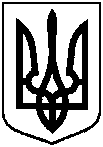 Про припинення та надання в постійне користування земельної ділянки КОМУНАЛЬНОМУ ЗАКЛАДУ СУМСЬКОЇ ОБЛАСНОЇ РАДИ «ОБЛАСНИЙ ЛІЦЕЙ-ІНТЕРНАТ СПОРТИВНОГО ПРОФІЛЮ «БАРСА» за адресою:                    м. Суми, вул. Привокзальна, 2/2